Dino’s Chevy Only & Courtesy Chevrolet present: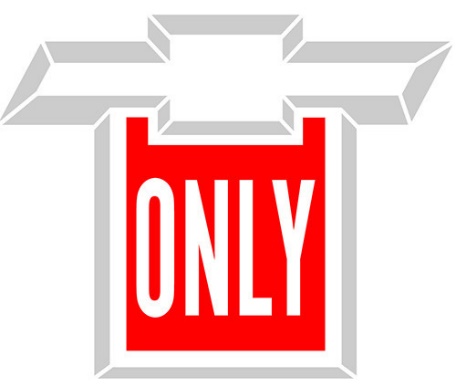 Dino’s Git Down 2019Date: November 15th, 2019 12pm-9pmLocation: Big Surf Waterpark1500 N. McClintock Dr. Tempe, AZ 85281Vendor/Exhibitor Space Rental Important InformationPre-registration closes May 31st, 2019. After that price will increase for spots and guarantee that spots will be available after the cut off will decrease. After you fill out this form, please email it to dinosgitdown@gmail.com and an invoice will be sent to you to pay online after you are approved. Or you can mail a check and the registration form to us directly at 4111 North 18th Place, Phoenix, AZ 85016. Vendor spaces once approved must be paid in full by June 30th, 2019 or space may be forfeited to next person in line. If you have any issues meeting this deadline, please contact Krysta at dinosgitdown@gmail.com prior to the deadline or June 30th, 2019. Vendor spaces are non-refundable or transferable after the cancellation deadline of August 1st, 2019, any cancellation prior to the deadline of August 1st, 2019 will forfeit a non-refundable 25% deposit of their approved estimated total.Spaces cannot be shared or split. Each vendor must have their own registration form filled out and submitted. Once approved for requested space size, booth size cannot be changed without approval and payment for the upgraded space is paid in full by the deadline. All spaces applications will be received on a first come first serve basis and given approval by the management staff at Dino’s Git Down and Dino’s Chevy Only. Check in hours and instruction will be emailed out to approved vendors after registration and payment is accepted. Due to weather there are no transfers, refunds or credits. (Rain or Shine event)Please sign and date below to acknowledge that you have read and understand the rules and regulations above. Application becomes your final contract once signed and approved, please keep for your records. Print Name:______________________________________________________________Authorized Signature:____________________________________________________Date:___________________________________________________________________Dino’s Chevy Only & Courtesy Chevrolet present:Dino’s Git Down 2018Date: November 15th, 2019 12pm-9pmLocation: Big Surf Waterpark1500 N. McClintock Dr. Tempe, AZ 85281Vendor/Exhibitor Space Rental ApplicationCompany InformationCompany Name ___________________________________________________________________Address ___________________________________________________________________________Phone Number ____________________________________________________________________Contact Name & Number (for person on site at event) _______________________________E-mail _____________________________________________________________________________Website ___________________________________________________________________________Product and ServicesPlease list all products, manufacturers, or services you will be selling or promoting in your booth at the event ______________________________________________________________________________________________________________________________________________________________________________________________________________________Booth Space Sizes AvailablePlease put a check next to the space size you would like to register for below:         *    Space does not include a vehicle, chassis or anything outside of the space size*10 x 10     $400.00   _____________ after May 31st, 2019 $450.00 ______________10 X 20     $600.00 _____________ after May 31st, 2019 $650.00 ______________** If additional space is needed for booth vehicle display parking, chassis display, etc. Please email us at dinosgitdown@gmail.com for a customized quote and approval** Invoice will be sent with payment options once approved.Total Due by June 30th, 2019 (Fill in the space with your total selected) $____.___Print Name: __________________________________________________________________Authorized Signature: ________________________________________________________Date: ________________________________________________________________________2019 Git Down Vendor/Exhibitor Rules and RegulationsDeposit and Cancellations: Cancellation must be in writing, and if it’s received by Dino’s Git Down no later than the deadline August 1st, 2019, then Dino’s Git Down will only hold the 25% deposit (A non-refundable deposit of 25% of the subtotal (based on the contract application) is required in the event of a cancellation up to August 1st, 2019) and refund the remaining balance paid to us. If the cancellation is received/post marked after August 1st, 2019, then Dino’s Git Down will hold the full balance and payment becomes NON-REFUNDABLE. There will be NO refunds, transfers, credits after the deadline. Dino’s Git Down is not liable for interest on any balance reassigned. Application and Fees: You or your group must pay the booth rental fees in full by June 30th, 2019. This application shall be subject to the prior approval of Dino’s Git Down staff which reserves the right to reject any application in the best interest of the event. With Dino’s Git Down approval of this application, then this application becomes your contract, invoice and bill which is due and payable. A final invoice will not be mailed. Dino’s Git Down reserves the right to determine eligibility of Vendors/Exhibitors for any event, whether prior to or after Dino’s Git Down acceptance of the application, and submission of this application and deposit does not guarantee acceptance by Dino’s Git Down.Vendor/Exhibitor Space Assignment: The method of determining space assignment shall be established by Dino’s Git Down and may be changed from time to time without notice to Vendors/Exhibitors. Exhibit space size requests must be specified on this application. Dino’s Git Down reserves the right to reassign a Vendor/Exhibit location to accommodate event needs. Vendors shall not assign, sublet, share or apportion the whole or any part of the exhibit space they have applied for or are later assigned. Notice of the business sale must be in writing to Dino’s Git Down by the current Vendor application. NO trailers, car haulers, vehicles, etc. can be parked on or near your booth. Space is only reserved for your merchandise, canopy’s and show vehicles if paid for with application can be in your space. Trailers, haulers, etc. need to be moved into the designated parking area for trailers prior to the event starting. Trailers and haulers will NOT be allowed into the event once the event starts. Plan ahead!Entry hours: Vendor/Exhibitor personnel are only allowed to enter the vendor/exhibitor areas one (1) hour before the event starts. If more time is needed to unload trailers, haulers, etc please email Krysta at dinosgitdown@gmail.com for help and scheduling.Set-up and credential pick-up: All displays including vehicles must be in place and excess materials, cartons and any trash removed by 10pm at the latest. Dino’s Git Down assumes no responsibility for Vendor/Exhibitor materials left unattended during set up and/or during the event. Set-up is only allowed during the specified set up times. No vehicle access to booth areas to drop off product during the event. Any special set-up needs must be emailed to Krysta at dinosgitdown@gmail.com by 4pm November 15th, 2019. Any space not claimed and occupied by 3pm the day of the event may be reassigned or resold by Dino’s Git Down with NO refunds, transfers or credits given. Vendors needing power need to provide their own generators and cords. Tear Down: No tear down or removal of product and/or equipment prior to the end of the event is permitted. Tear down can begin as early as 8pm November 15th, 2019. Must be cleaned and out by 10pm. Dino’s Git Down assumes no responsibility for any vendor/exhibitor material left unattended during tear down nor any material or products left after the event ends November 15th, 2019 at 9pm. Operations and Conduct at Event: Dino’s Git Down reserves the absolute right to restrict any exhibit to appropriate and suitable methods of operation and/or displays of material.  If for any reason an exhibit and/or its contents, or the conduct of vendor/exhibitors staff, are deemed objectionable by Dino’s Git Down, then, in Dino’s Git Down sole discretion, that exhibit and/or staff member shall be subject to immediate removal from the event at Vendors/Exhibitors sole expense.  NO vulgar language or alcoholic beverage consumption will be tolerated at event site. None of the following items [knives, drug paraphernalia, weapons] are to be sold, promoted, or used in any part of the Vendor/Exhibit space. Single occupancy (ADA approved) scooter or animal will only be allowed for use by handicapped personnel. Any Dino’s Git Down/Dino’s Chevy Only logos used must be approved by Dino’s Chevy Only. Vendor/Exhibit personnel must wear appropriate apparel (i.e. no swimwear, thong shorts, or bikinis). No vulgar products and/or services (in the discretion of Dino’s Git Down) shall be sold, promoted or demonstrated at the event. Each Vendor/Exhibitor is responsible for all damage to any property caused by Vendor’s/Exhibitor’s staff, personnel or its representatives. All Display Vehicles must remain in the assigned booth space from close of set-up day through the day of the event. NO “in and out” driving privileges allowed for any exhibited Display Vehicles – NO EXCEPTIONS. Vendors/Exhibitors MUST keep the noise levels from demonstrations or music in their exhibit booth space to a minimum. Booth space must be occupied by Vendor/Exhibitor staff during event hours.